报名前请先仔细阅简章，证书发放之前请保留简章报 考 要 求报名注意事项：报考年龄不限，但须获得我院发放的所报专业考级十级证书和高级乐理证书。高级乐理证书未获得的考生，将无法报名；凡参加上海音乐学院社会艺术水平考级的考生全部采用网络报名，请参阅“报名时间、流程及注意事项”。考级乐谱、练习用CD（大号专业无练习CD）在报名结束后，根据考生填写的级别、地址，以邮寄的方式发送给考生；请考生慎重考虑所报级别，考生如在报名日期内更改级别或退费，报名平台收取报名费的10%手续费。报名截止后概不更改级别或退费。若因误填信息造成制作证书错误，则由填写人在发证日起一个月内申请重制，承担重新制作证书的工本费30元。请登录上海音乐学院考级官网——<音乐考级>栏目 考生信息修改凭据附件。考 试 要 求请考生在规定日期内自行下载打印准考证/评分表，考试当日带至考场，无准考证者一律不予参加考试。演奏级的考生考试当日将乐理高级证书原件及复印件带入考场验证，未带乐理证书原件及复印件不予参加考试，伪造或篡改乐理证书信息将取消考试资格。请家长谨慎安排出行时间，按考级规定时间参加考试，不予调换时间。考生到达候考地点后，凭准考证到指定候考区域等候工作人员领考。因我校考试区域有限，不提供社会车辆停车位，尽情谅解。考生提早30分钟进入考场候考，应听从工作人员安排，按序排队依次进入指定考场考试，过时不候。如考生未在指定考场考试的成绩视作无效处理。正确掌握作品风格，技术上有把握，音符节奏、表情记号、速度记号表现准确，演奏流畅完整，演奏时须背谱；考生进入考场后将评分表交给考官评分，自行留存准考证，演奏级考生将乐理高级证书复印件交考官，原件交考官验证后自行保存。考生完成考试后，请带好随身物品按照指定通道迅速、有序的退离考场。为体现考试的公平公正，我院将对考级过程全程实地录像，考生需积极配合。乐曲的演奏应完整的体现乐曲的速度、力度以及音乐表现，同时较好的与伴奏配合，达到连贯流畅的演奏；考试时不使用伴奏CD，现场有专业钢琴教师伴奏，不得自带钢琴伴奏。考级时，评委可要求考生在乐曲的任何段落开始或结束演奏；小号专业只演奏考级乐谱内的第一首乐曲；开考专业：长笛、双簧管、单簧管、大管、萨克斯、小号、圆号、长号、次中音号、小低音号、大号、打击乐网络报名日期：2017年11月20日～2018年1月10日报名方式：登录上海音乐学院考级指定官网 http://yyxy.txon.net  进入“考级网上报名”（具体操作见附注）根据页面流程完成考生信息填写、照片上传，专业和级别选择，在线支付相关费用。报名完成后在规定时间内请自行打印准考证及评分表，于考试当日带入考场。考试日期：2018年4月21日-4月22日；考试地点：上海音乐学院（汾阳路20号） ；公交襄阳公园(公交站)：27、45淮海中路陕西南路站(公交站)：167、 198、320、 42、 911、 920、 926复兴中路汾阳路(公交站)：96 陕西南路淮海中路(公交站)：104、146路外圈、24、301、304、41、955地铁1、10、12号线；自驾车无提供停车位；打印准考证日期、查询考试时间： 2018年3月20日至4月20日（查询方式如下）打印准考证：<电脑端> 登陆http://yyxy.txon.net ——考级网上报名——登陆报名系统——打印准考证考试时间查询：1、上海音乐学院网站http://yyxy.txon.net/  -- <音乐考级> 栏目 —考级时间查询2、微信查询：扫描微信报名二维码，进入“考级服务”查询。查询成绩日期：2018年6月06日起查询（查询方式同上）发放证书日期： 预计2018年8月寄出。如遇证书邮寄问题，请在发证日起二个月内的工作日9：30~18：00    致电18918381163咨询。其他：如遇报名填写信息错误，请按以下方式修改：报名结束后需缴纳更改手续费用10元。（内容包括：姓名、性别、出生年月、国籍、民族、地址）；联系电话：63174340收费标准     （按照文化部文教科发［2003］52号文件规定）考级费750元    （如需乐谱请在报名时勾选，快递费用到付）十一、 本考级简章由上海音乐学院社会艺术水平考级委员会办公室负责解释。考级在线报名流程各位考生，上海音乐学院社会艺术水平考级本部考场报名采用全网报。有以下两种方式：一、考生可登录上海音乐学院主页，进入“人才教育——社会教育—音乐考级—”栏目，点击“网上报名”，根据系统提示进行注册后即可在线完成报名、付费。二、手机微信报名：扫下方二维码进入“考级服务”即可轻松完成报名、付费。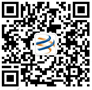 